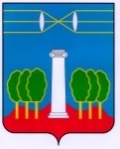 СОВЕТ ДЕПУТАТОВГОРОДСКОГО ОКРУГА КРАСНОГОРСКМОСКОВСКОЙ ОБЛАСТИР Е Ш Е Н И Еот 29.06.2023 №941/72О награждении Почётной грамотой учителя физической культуры МБОУ Опалиховской СОШ Филимонова В.А.За многолетний и добросовестный труд по обучению и воспитанию подрастающего поколения и в связи с 65-ти летним юбилеем, Совет депутатов РЕШИЛ:Наградить Почетной грамотой Совета депутатов городского округа Красногорск с вручением памятного сувенира учителя физической культуры муниципального бюджетного образовательного учреждения Опалиховская средняя общеобразовательная школа Филимонова Вячеслава Афанасьевича.ПредседательСовета депутатов                                           			               С.В. ТрифоновРазослать: в дело, МБОУ Опалиховская СОШ